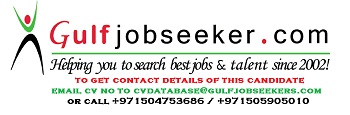 Gulfjobseeker.com CV No: 867498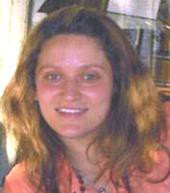 Professional ProfileQualified Architect with 6 years of professional practice in the field of architecture design and detailing, sustainability, urban management, Gulf know-how, project and cost management. EDUCATIONExperienceCOMPUTER SOFTWARES3DStudio Max, Sketchup, Adobe Photoshop, AutoCAD, ArchiCAD, Microsoft Office applicationsLANGUAGESARABIC (MOTHER TONGUE) – ENGLISH (FLUENT) – GERMAN (FLUENT)